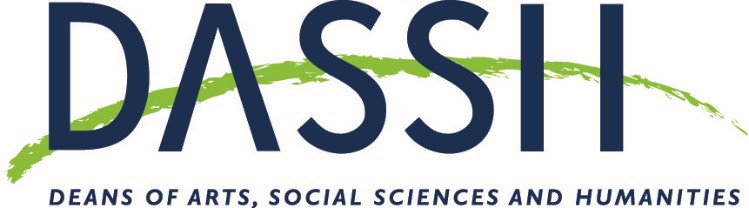 DASSHBA Conference Travel GrantsGUIDELINES BACKGROUNDThe Australasian Council of Deans of Arts, Social Sciences and Humanities (DASSH) is a sponsor of the inaugural BA conference. As part of that sponsorship, DASSH is offering five travel grants of up to $500 per applicant to support the Humanities, Arts and Social Sciences (HASS) community to attend the BA conference held in St Lucia, Brisbane, September 25th and 26th, 2017. Awards will be payable in Australian Dollars and are to be used to support travel, accommodation or subsistence of the successful applicant. ELIGIBILITYThe travel grants are open to all members of the HASS community.APPLICATION REQUIREMENTSApplicants for a travel grant must complete the Travel FormApplicants must  indicate that they are able to attend the full conference; have been accepted to present a paper at the BA conference (including showcase presentations, posters, round tables, workshops or similar); be willing to make a contribution to the HASS futures program or other HASS futures publication if asked;have had limited or no opportunities to attend similar conferences; andbe able to demonstrate financial hardship (e.g. student, geographical location, no institutional support or other personal circumstances). A call for applications will be made by conference conveners via the conference website and through HASSFutures website. Applications will close a week after conference conveners have released notices of acceptance of presentation. The due date will be publicized in conference communications and the HASS Futures website and newsletter.Applications should be received by the BA Conference convener (deanne.gannaway@hassfutures.org) by 5pm on the due date.SELECTION PROCESSApplications will be assessed by the BA Conference committee. Applicants will be selected on the basis of demonstrated need and the quality of the application. Successful and unsuccessful applicants will be notified as soon as possible so that all applicants can make arrangements to attend.